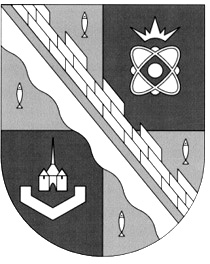                            администрация МУНИЦИПАЛЬНОГО ОБРАЗОВАНИЯ                                             СОСНОВОБОРСКИЙ ГОРОДСКОЙ ОКРУГ  ЛЕНИНГРАДСКОЙ ОБЛАСТИ                             постановление                                                        от 16/04/2024 № 920Об утверждении списков граждан, состоящих на учете в качестве нуждающихся в жилых помещениях, предоставляемых по договорамсоциального найма В соответствии с Областным законом Ленинградской области от 26.10.2005 № 89-оз «О порядке ведения органами местного самоуправления Ленинградской области учета граждан в качестве нуждающихся в жилых помещениях, предоставляемых по договорам социального найма», решением Совета депутатов Сосновоборского городского округа от 30.01.2007 № 7 «О принятии на учет и предоставлении жилых помещений муниципального жилищного фонда по договорам социального найма», по итогам проверки прав граждан состоять на учете в качестве нуждающихся в жилых помещениях, администрация Сосновоборского городского округа п о с т а н о в л я е т:1. Утвердить списки граждан, состоящих на учете в качестве нуждающихся в жилых помещениях, предоставляемых по договорам социального найма, по состоянию на 01.04.2024:1.1. Список граждан, состоящих на учете в качестве нуждающихся в жилых помещениях, предоставляемых по договорам социального найма, по месту жительства:1.1.1. Общей очереди в количестве 313 семей (Приложение № 1);1.1.2. Льготной очереди в количестве 95 семей (Приложение № 2);1.1.3. Общей очереди без персональных данных граждан, в количестве 313 семей (Приложение № 3);1.1.4. Льготной очереди без персональных данных граждан, в количестве 95 семей (Приложение № 4).1.2. Список работников бывших подразделений Северного Управления Строительства и детских дошкольных учреждений, состоящих на учете в качестве нуждающихся в жилых помещениях, предоставляемых по договорам социального найма:1.2.1. Общей очереди в количестве 13 семей (Приложение № 5);1.2.2. Льготной очереди в количестве 4 семей (Приложение № 6);1.2.3. Общей очереди без персональных данных граждан, в количестве 13 семей (Приложение № 7);1.2.4. Льготной очереди без персональных данных граждан, в количестве 4 семей (Приложение № 8).1.3. Список работников бывших муниципальных предприятий торговли и общественного питания, состоящих на учете в качестве нуждающихся в жилых помещениях, предоставляемых по договорам социального найма:1.3.1. Общей очереди в количестве 4 семей (Приложение № 9);1.3.2. Общей очереди без персональных данных граждан, в количестве 4 семей (Приложение № 10).1.4. Список работников ФГБУЗ ЦМСЧ № 38 ФМБА России, состоящих на учете в качестве нуждающихся в жилых помещениях, предоставляемых по договорам социального найма:1.4.1. Общей очереди в количестве 1 семьи (Приложение № 11);1.4.2. Общей очереди без персональных данных граждан, в количестве 1 семьи (Приложение № 12).1.5. Список граждан, подвергшихся воздействию радиации вследствие катастрофы на ЧАЭС, состоящих на учете в качестве нуждающихся в жилых помещениях, предоставляемых по договорам социального найма:1.5.1. Общей очереди в количестве 5 семей (Приложение № 13);1.5.2. Общей очереди без персональных данных граждан, в количестве 5 семей (Приложение № 14).2. Общему отделу администрации (Смолкина М.С.) обнародовать настоящее постановление (без приложений) на электронном сайте городской газеты «Маяк».3. Отделу по связям с общественностью (пресс-центр) комитета по общественной безопасности и информации разместить настоящее постановление с Приложениями          №№ 3,4,7,8,10,12,14 на официальном сайте Сосновоборского городского округа. 4. Настоящее постановление вступает в силу со дня подписания.5. Контроль за исполнением настоящего постановления возложить на первого заместителя главы администрации Сосновоборского городского округа Лютикова С.Г.Глава Сосновоборского городского округа                                                             М.В. Воронков